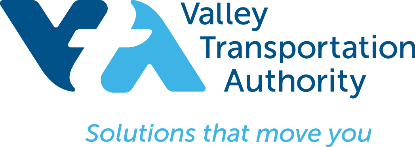 Survey para sa Masasabi ng PublikoBilang pagpapatuloy sa mga ginagawang pagsisikap na mapaglingkuran ang lahat ng miyembro ng publiko, ipinapatupad ng Santa Clara Valley Transport Authority (VTA) ang Americans with Disabilities Act (ADA) transition plan at pag-susuri sa sarili, at pagsasagawa ng survey. Ang plano ng pagbabago ay may komprehensibong balangkas na mag-iimbentaryo at magsasaprayoridad ng mga pangangailangan sa pag-access ng mga may kapansanan para ma-access ang mga pasilidad ng VTA, mga programa, serbisyo, aktibidad at mga kaganapan.Mahalaga sa amin ang iyong komento at magbibigay ito sa amin ng mahalagang impormasyon kung paano pa higit na mapapasulong ng VTA ang serbisyo nito sa mga may kapansanan.  Maraming salamat.Petsa ngayong araw _________________________Bilang paraan namin ng pagsasabi ng salamat sa pagkompleto mo ng survey na ito, pakilagay ang iyong email address para awtomatiko kang maipapasok sa isang palambang na pag-draw para sa $50 Amazon gift card. (Walang kompromiso o kinakailangang pagbili. Hindi kuwalipikado para sa draw na ito ang mga miyembro ng Lupon ng VTA, empleyado, at mga nangongontrata at kanilang pamilya. Hindi ibinibenta ng VTA ang mga email address.)____________________________________________Anong papel ang pinkakompletong paglalarawan sa iyong kaugnayan sa VTA at ang representasyon na ibinibigay mo?  Miyembro ng publiko na may kapansanan   Miyembro ng publiko na walang kapansanan   Kamag-anak o caregiver ng taong may kapansanan  Iba pa: __________________________________________________________________Nakikibahagi ka ba sa mga programa, serbisyo, aktibidad o kaganapan na iniaalok ng VTA?  Hindi - pakipaliwanag kung bakit hindi: __________________________________________   Oo - Paisulat: _____________________________________________________________Alam mo ba kung kanino ka makikipag-ugnayan kapag kailangan mo ng tulong, may alalahanin o reklamo, o kailangan mo ng accommodation para ma-acces ang pasilidad, serbisyo, o kaganapan?   Hindi    Oo - Pakisulat kung sino ang kokontakin mo: _____________________________________Humiling ka na ba ng accommodation para sa may kapansanan mula sa VTA?   Hindi    Oo - Pakilarawan ang paghiling: _________________________________________________________________________________________________________________________Ibinigay ba ang iyong accommodation? Hindi - Pakipaliwanag: _________________________________________________________________________________________________________________________________  Oo   Oo, pero hindi ako kontento sa paraan nila ng pagbibigay ng accommodation - Pakipaliwanag:____________________________________________________________________________________________________________________________________________________Sa pangkalahatan, matulungin ba ang paggawi ng tauhan ng VTA sa mga may kapansanan, gustong sumuporta, positibo, at masigasig sa paglutas ng mga isyu sa pag-access? Hindi - Pakipaliwanag: _________________________________________________________________________________________________________________________________  Oo   Medyo   Hindi ko alam May nalalaman ka bang kahit anong espesipikong mga reklamo o problema tungkol sa pag-access ng mga taong may kapansanan sa alinman sa mga serbisyo, programa, o aktibidad na ibinibigay ng VTA?  Hindi - pakipaliwanag kung bakit hindi: _________________________________________  Oo - Pakilarawan: _________________________________________________________Alam mo ba kung saan makakahanap ng impormasyon sa pakikipag-ugnayan ng itinalagang ADA Coordinator ng VTA sa website nito?   Hindi - pakipaliwanag kung bakit hindi mo alam kung nasubukan mo na dati: __________________________________________________________________________   Hindi, hindi ako nangailangan o may dahilan para hanapin ang taong ito.    Oo - kung gayon, naging madali bang hanapin ang impormasyong ito?_______________Ano sa palagay mo ang dapat maging pinakaprayoridad ng VTA para mapasulong ang pagiging madaling ma-access nito para sa mga indibidwal na may kapansanan? (hal., - pagpapasulong sa pag-access sa mga pampublikong pasilidad, pagbibigay ng espesipikong tulong sa pandinig at paningin para sa mga kaganapan at pumpublikong pagpupulong, pagbibigay ng higit pang accommodation para sa mga may kapansanan, atbp.) Pakipaliwanag sa ibaba.________________________________________________________________________________________________________________________________________________________Puwede ka ring magpadala ng email,  o tawagan ang Coordinator ng ADA ng VTA at sabihin ang iyong mga komento at mungkahi nang hindi na kailangang sumasagot sa survey.  Jaye Bailey, ADA/504 CoordinatorSanta Clara Valley Transportation Authority3331 North First Street, B2San Jose, CA  95134Telepono: 408-321- 2300TTY sa pamamagitan ng California Relay sa: 7-1-1
Email : customer.service@vta.orgMangyaring makipag-ugnayan kay Jaye Bailey, ADA/504 Coordinator, kung may mga tanong ka, komento o para humiling ng survey sa ibang format.  Puwedeng makakuha ng impormasyon tungkol sa Americans with Disabilities Act mula sa ADA/504 Coordinator. Sumusunod ang Santa Clara Valley Transportation Authority sa Americans with Disabilities Act of 1990, Public Law 101-336, na nagbabawal sa diskriminasyon batay sa kapansanan.Hindi magpapataw ang Santa Clara Valley Transportation Authority ng dagdag na singil sa partikular na indibidwal na may kapansanan o sa alinmang grupo ng indibidwal na may kapansanan para bayaran ang gastos sa pagbibigay ng dagdag na tulong/serbisyo o makatwirang pagbabago sa patakaran.